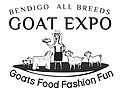 BENDIGO ALL BREEDS GOAT EXPOGOAT MILK SOAP COMPETITON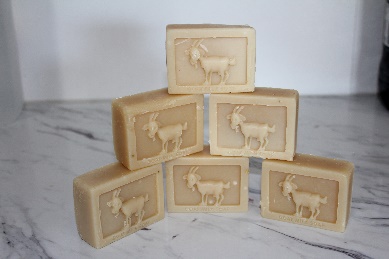 $5 PER ENTRY Please read rules and definitions before entering. Soaps will not be returned.All soap to be Cold Process and the work of the entrant. Include  2 soaps per entry -one for display and one for testing. (Please label display soap).Ingredient list to be with entry (not recipe).Soaps will be judged on appearance, lather, feel.CLASS 1 Plain - unscentedCLASS 2 Scented and coloured - may include essential and fragrance oils, clays, micas and other colourantsCLASS 3 Botanicals -must be of plant origin (may include oats, honey, flowers)CLASS 4 Design soap - coloured or patterned. May be any design and may be scented or unscented must be at least two coloursDETAILSName……………………………………………………………………………………………………………………………………………..Address…………………………………………………………………………………………………………………………………………..…………………………………………………………………………………………………………………………………………………………PHONE……………………………………………Email……………………………………………………….……………………………..Entries close 13th March 2020. Soaps must be received by that date.Soap and Forms to be sent to:Belinda Cardinal – 765 Wiridgil Lane, Weerite, Vic, 3260Direct Deposit NAB  CAPROTEK   083-561  530126807 **PLEASE PUT ‘SOAP-SURNAME AS REFERENCE**If unable to direct deposit please contact Belinda Cardinal 0418 573 458 for alternative payments CLASSSOAP DESCRIPTIONFEE